Задание для практического занятия по лекции 4Пример  1. Метод взвешиванияФирма решает расширить  производство  путем  создания  еще  одного  завода в  новом  месте.  Это необходимо в связи с  исчерпанием лимита расширения  мощности  существующих  заводов  в  местах  их  нынешнего  размещения. Рейтинговый  лист в  табл.  1. представляет  собой  перечень  трудно  оцениваемых  факторов,  которые,  по  мнению  фирмы,  являются важными при решении вопроса  о  новом  размещении,  а  также  веса  и  рейтинговые  оценки  для  двух возможных мест размещения — пункта  1  и пункта  2.Таблица  1.Веса,  оценки и решения по вариантам размещенияДля  оценки  альтернатив  размещения  используется  пофакторная  система весов и рейтинговая оценка каждого  фактора по шкале от  1  до  100 единиц. В  результате  получаются  общие  оценки  по  вариантам  размещения:  70,4  для пункта  1  и 68,0 для пункта 2.  Поскольку общая рейтинговая оценка выше для пункта  1,  принимается  решение  о  предпочтительности  размещения  завода именно в  этом  пункте.  Оценки и веса для  факторов  допускают  изменение  их значений.  Используя  это,  можно  анализировать  чувствительность  к  подобным  изменениям  полученных  решений  о  размещении.  Например,  в  данном случае  изменение  на  10  единиц оценки затрат на труд приведет к  изменению решения  о  размещении,  т.  е.  пункт  2 станет  более  предпочтительным  для размещения завода.Изменяя  веса  или  оценки  отдельных  факторов,  фирма" может  устанавливать  степень  их  влияния  на  решения  о  размещении.  Факторы,  оказывающие слабое влияние  на результат,  могут быть выведены  из процедуры принятия  решения,  т.  е.  фирма  может  отказаться  от  использования  их  в  качестве критериев при поиске решения о размещении.Пример  2.  Анализ критической точкиФирма  рассматривает  три  варианта  возможного  размещения  нового производства:  населенные  пункты  1,  2  и  3. Расчет  затрат  дал  следующие  результаты:  постоянные  затраты  по  вариантам  размещения  соответственно  $30ООО,  $60 ООО,  $  110 ООО;  переменные затраты - $75,  $45  и $25  на единицу продукции.  Ожидаемая  цена  единицы  продукции  $120.  Задача  заключается  в том,  чтобы  найти  наиболее  экономичный  вариант размещения.  Для  ожидаемого объема выпуска 2000 ед.  в  год.Для  каждого  из  возможных  вариантов  размещения  на  заданный  объем выпуска  строятся  графики  постоянных  затрат,  которые  существуют  и  при нулевом  выпуске  продукции,  и  общих  затрат,  которые  представляют  собой сумму постоянных и переменных затрат. Общие затраты по вариантам размещения составят: для пункта  1  $30 000 + $75  х 2000 = $180 000; для пункта 2  $60 000 + $45 х 2000 = $150 000; для пункта 3 $110 000 + $25 х 2000 = $160 000.Вывод:  при  заданном  объеме  выпуска  2000  ед.  в  год  минимальными затратами  размещения  характеризуется  пункт  2. Ожидаемый  годовой  доход при этом будет равен:Доход = Суммарная выручка - Суммарные затраты или $120 х 2000 - $150 000 = $90 000.Карта  пересечений  показывает  также,  что  при  объеме  выпуска  менее 1000  единиц  в  год  для  размещения  производства  станет  предпочтительнее пункт  1, а  при  объеме  выпуска  более  2500  единиц  в  год  -  пункт  3. Для  этих случаев точки пересечения на графе  1000 и 2500 по оси абсцисс. А,  Б  и В  - кривые общих затрат соответственно для пунктов  1,  2 и 3;  С,,  С2  и С3  - допустимые затраты  соответственно для пунктов  1, 2  и 3.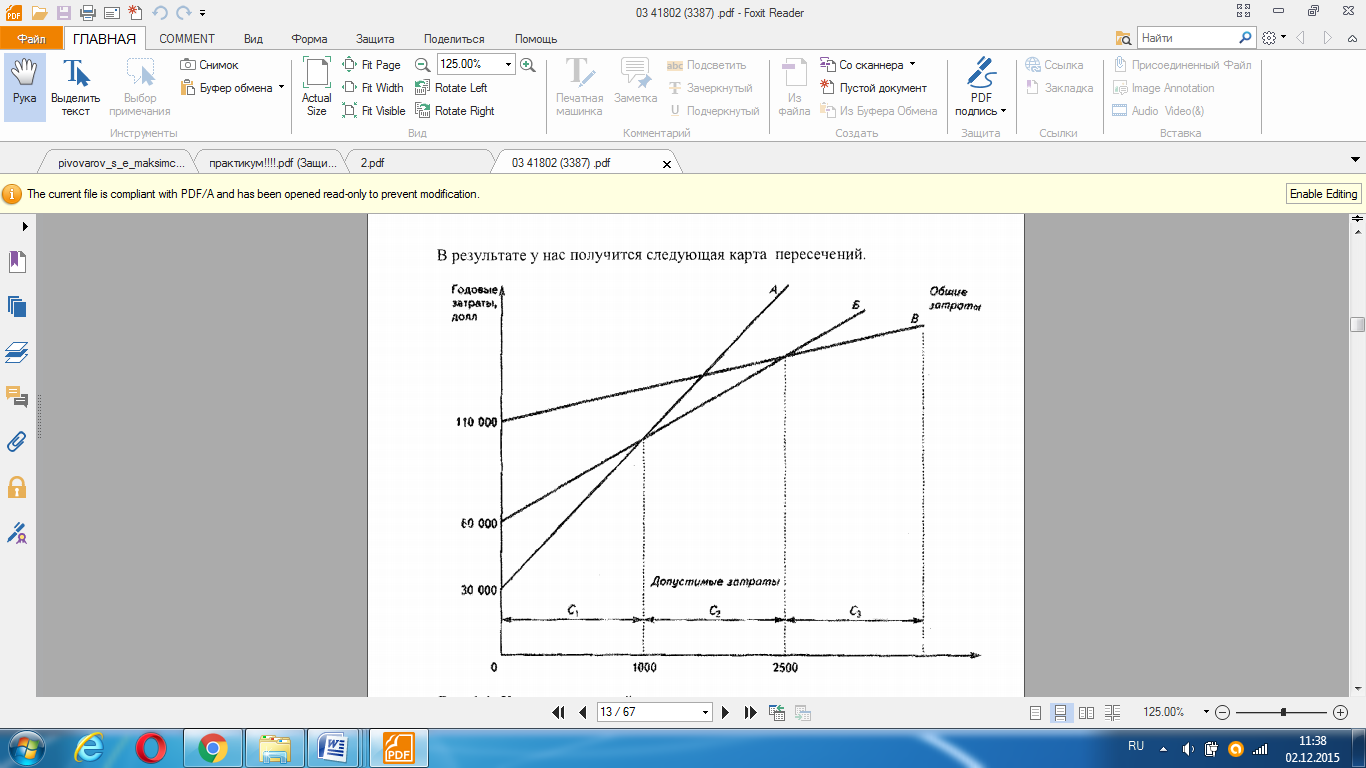 	Рис.  -  Карта пересечений для анализа размещения производства:ФакторВесОценки по пункту 1Оценки по пункту 2Взвешенные оценки по пункту 1Взвешенные оценки по пункту 2Трудовые затраты0,2570600,25*70=17,50,25*60=15,0Затраты на транспорт0,0550600,05*50=2,50,05*60=3,0Затраты на образование0,1085800,10*85=8,50,10*80=8,0Затраты на налоги0,3975700,39*75=29,30,39*70=27,3Затраты на сырье и материалы0,2160700,21*60=12,60,21*70=14,7Общая оценка1,0070,468,0